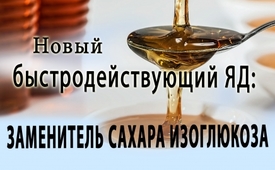 Новый быстродействующий яд: заменитель сахара изоглюкоза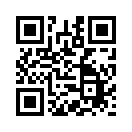 В Европейском Союзе обычный сахар в продовольствии заменяется на американскую изоглюкозу. Многие исследования доказывают, что это инородное вещество вызывает серьёзные болезни.В Европейском Союзе незаметно для общественности обычный сахар в продовольствии заменяется на изоглюкозу американского производства. 

Изоглюкоза, которую в тексте на упаковке часто называют фруктозным или глюкозным сиропом, - это заменитель сахара, используемый при производстве шоколада, хлебобулочных и макаронных изделий, сладостей и соусов для гриля.  

Согласно исследованиям, проводимым американским ученым из Йельского университета Кэтлин Пейг, изоглюказа вызывает множество болезней, в частности: диабет, лишний вес, спазмы желудка, тошноту, вздутие живота, диарею и головные боли.
Также различные исследования подтверждают, что употребление данного вещества вызывает рак, бесплодие, болезни Альцгеймера, Паркинсона и депрессии. 

Ученые Калифорнийского университета в Лос-Анжелесе при тестировании изоглюкозы на крысах выявили мутацию генов. Наше население целенаправленно делают больным или, может быть, хотят его сильно сократить?от ab.Источники:https://www.evidero.de/schaedlicher-maissirup

https://unsere-natur.net/neues-turbogift-isoglukose-aus-den-usa-still-und-heimlich-in-europa-zugelassen/Может быть вас тоже интересует:#BigPharma - Big Pharma - www.kla.tv/BigPharma

#ZdorovyeMedicina - www.kla.tv/ZdorovyeMedicina

#Za1MinutuWTochku - www.kla.tv/Вточку за одну минутуKla.TV – Другие новости ... свободные – независимые – без цензуры ...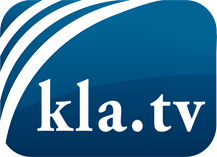 О чем СМИ не должны молчать ...Мало слышанное от народа, для народа...регулярные новости на www.kla.tv/ruОставайтесь с нами!Бесплатную рассылку новостей по электронной почте
Вы можете получить по ссылке www.kla.tv/abo-ruИнструкция по безопасности:Несогласные голоса, к сожалению, все снова подвергаются цензуре и подавлению. До тех пор, пока мы не будем сообщать в соответствии с интересами и идеологией системной прессы, мы всегда должны ожидать, что будут искать предлоги, чтобы заблокировать или навредить Kla.TV.Поэтому объединитесь сегодня в сеть независимо от интернета!
Нажмите здесь: www.kla.tv/vernetzung&lang=ruЛицензия:    Creative Commons License с указанием названия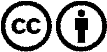 Распространение и переработка желательно с указанием названия! При этом материал не может быть представлен вне контекста. Учреждения, финансируемые за счет государственных средств, не могут пользоваться ими без консультации. Нарушения могут преследоваться по закону.